Poniedziałek 01.06.2020Zabawa z liczbami wykonanie karty pracy. Liczba 5.Zabawa z literami wykonanie karty pracy. Litera I.„Mój nastroju” – wyjaśnienie, co to jest mapa nastroju. Przypomnienie znaczenia piktogramów określających nastroje:  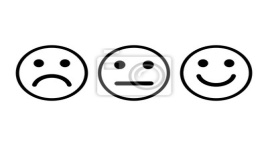 Diagram rozpisujemy na kolejnych pięć dni w tygodniu.„Dzień Dziecka” – słuchanie wiersza Bożeny Piergi Europejska podróż.Europejska podróżFin ogromnie lubi hasaćpo bezkresnych fińskich lasach.Za to wiosną, wieczoramiskłada puzzle z Muminkami.Włoch na włoskiej Krzywej Wieżywcina pizzę z dwóch talerzy.A czasami wraz z Pinokiemliczy krople deszczu w oknie.	Anglik kocha pić herbatkęz Kłapouchym i Puchatkiem.Jest wytwornym dżentelmenem,naleśniki zjada z dżemem.Czech połyka stos knedlików,śledząc bajki o Kreciku.Na dziewczynkę mówi „holka”,z jego kraju wyszła polka.–– Spróbujcie powiedzieć, z jakich krajów pochodzą dzieci, o których jest mowa w wierszu.–– Z którym z tych dzieci chcielibyście się pobawić? Dlaczego?–– O których postaciach z bajek i filmów opowiada wiersz?Dzieci na świecie- oglądanie ilustracji dzieci z rożnych stron świata. Pogadanka na temat różnic w wyglądzie dzieci. Karty pracy 34- 35. „Czym się różnimy?” – rysowanie portretów dzieci kredkami pastelowymi inspirowane ilustracjami przedstawiającymi dzieci z różnych krajów świata. Rodzice pomagają narysować kontur głowy i ramion. Za pomocą kredek pastelowych dorysowują elementy twarzy i stroju dzieci. Powstały portret dekorują, wykonując ramkę z pasków wyciętych z kolorowej gazety.